Artigo CientíficoAplicação de doses de ácido bórico combinado a lodo de curtume no desenvolvimento inicial da cultura da pimenta-do-reinoApplication of boric acid doses combined with tannery sludge in the initial development of black pepperLeandro Glaydson da Rocha Pinho 1Wellington Raasch Piske 2Luciene Lignani Bitencourt 3Loren Chisté 4Sávio da Silva Berilli 51 Licenciado em Ciências Agrícolas, D.Sc. em Produção Vegetal, Professor do Instituto Federal do Espírito Santo,  Campus Itapina, leandro.pinho@ifes.edu.br. “Autor para correspondência”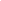 2 Engenheiro Agrônomo, Instituto Federal do Espírito Santo, Campus Itapina, wellingtonpr19@hotmail.com.3 Médica Veterinária, D.Sc. em Produção Animal, Professora do Instituto Federal do Espírito Santo,  Campus Itapina, luciene.lignani@ifes.edu.br4 Engenheira Agrônoma, Mestranda em Solos e Nutrição Mineral de Plantas, Universidade Federal do Espírito Santo, Campus Alegre, loren.chiste@gmail.com5  Engenheiro Agrônomo, D.Sc. em Produção Vegetal, Professor do IFES,  Campus Itapina, savio.berilli@ifes.edu.br. 